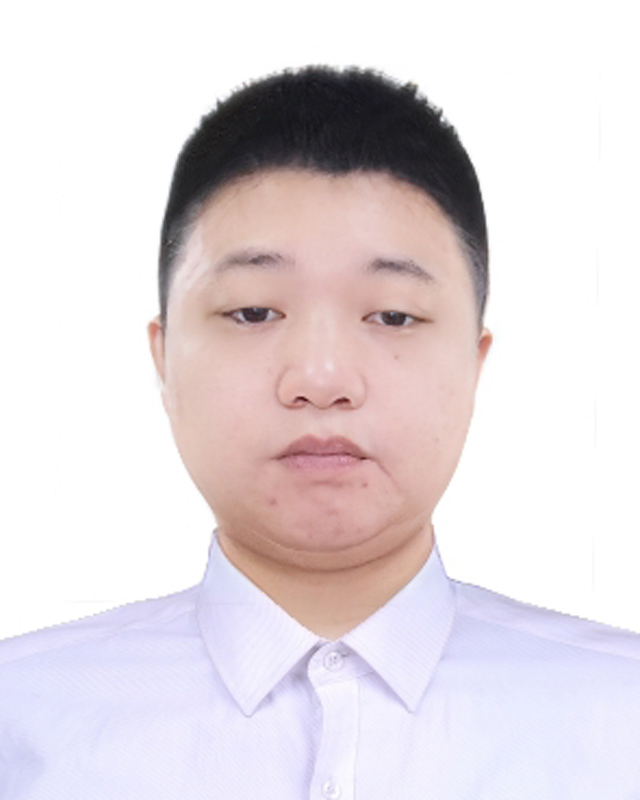 个人简介：邵蓬，男，汉族，中共党员，讲师，SYB大学生创业导师，2007年9月开始担任江西旅游商贸职业学院国际商务学院辅导员，其中2012年3月至2013年2月挂职于共青团乐平市委担任团市委副书记。工作以来始终以“四有”好老师标准严格要求自己，用爱心来传递温暖，用诚心来搭建信任，把学生的冷暖情愁始终装在心里，做一个有温度有情感的辅导员。参与课题3项，发表论文10余篇。